HOTEL/MOTEL WEBSITE APPLICATION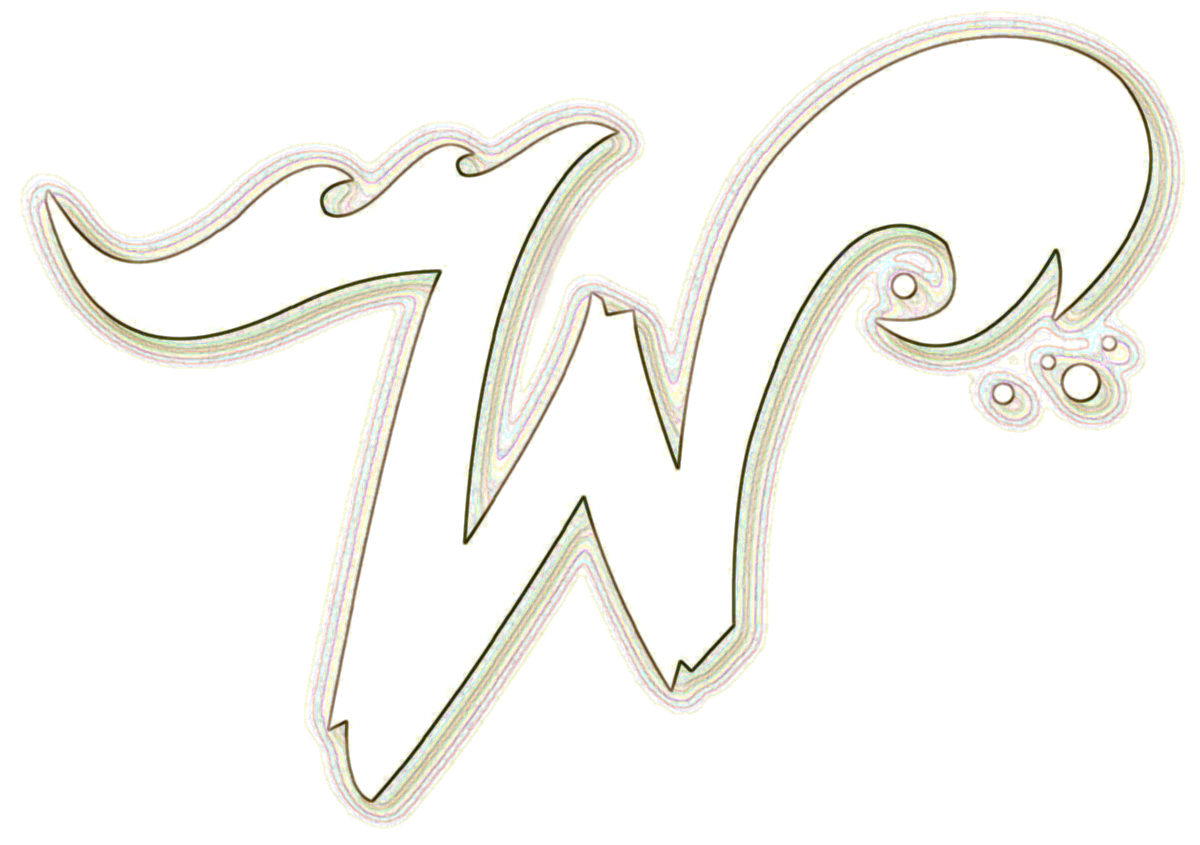 To be listed on WildwoodsNJ.com under ‘Where to Stay’Contact Name: 								Property Name: 								                    Address: 								___      City:      North Wildwood         Wildwood         Wildwood CrestPhone #: 				   ____Fax: 					______Website: 				_______________________________________   Email: 						________________________________Brief description (2-3 sentences) of property: 						_____________________________________________________________________________________________Please indicate your annual business schedule:      Year Round     SeasonalIF SEASONAL, please specify open & close dates: OPEN		 ____CLOSE		______TYPE:   Hotel/Motel      Bed & Breakfast  FEATURES – Please check all that apply:    24-hour Front Desk       Balcony        Bar/Lounge on Site         Continental Breakfast Included        Credit Cards Accepted            Elevator        Fitness Center        Handicapped Accessible Rooms       Hot Tub      Indoor Pool        In-room Kitchens        Internet Access     Jacuzzi Tub      Laundry Service        Meeting Rooms       Ocean Front    Ocean View         Outdoor Pool      Parking Lot         Pet Friendly         Restaurant on Site       Smoke-Free Rooms      Weekly Rentals Only      Wi-FiDAILY PRICE RANGE – Please check one (if more than 1 choice applies, please select the option that best applies to your peak rates): $ (Under $100)          $$ ($101 thru $150)         $$$ ($151 thru $250)         $$$$ ($251 or more)   Authorized Signature						Date		_______                                   Thank you for filling out the application.                   Once approved, you will be able to view your listing at www.WildwoodsNJ.com                     Please contact us when you have any updated information:         Wildwoods Convention Center | Marketing Dept. | 4501 Boardwalk Wildwood, NJ 08260                        [p] 609.846.2659   |   [f] 609.846.2710   |   jmclaughlin@wildwoodsnj.com